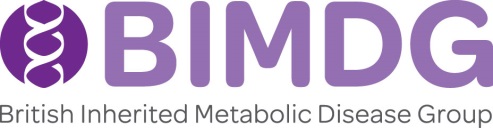 Virtual BIMDG Annual Symposium 2021Thursday 24th June 2021 – 1000 – 1700 MEMBERS PAPERS ABSTRACT APPLICATION FORMThere will be a session of 6 short presentations chosen from abstracts and poster submissions (15 minutes each to include discussion time) by members of the BIMDG, during the Virtual Conference on 24th June.  This will take place between 13.50 – 15.20.  Topics do not need to relate to the meeting’s programme.Information to be included in box: title of abstract, authors and affiliations, summary of material to be presented.  Please ensure that if a case report is presented, in your abstract/presentation that the patient/guardian has given permission.  If your abstract is successful a disclaimer to this effect MUST be included.The accepted abstracts will be reproduced in the BIMDG bulletin.Maximum number of words: 200AS THIS IS A VIRTUAL CONFERENCE PLEASE ONLY SUBMIT A POSTER AS A PRESENTATION AS THERE WILL NOT BE THE OPPORTUNITY FOR A POSTER ONLY SUBMISSION.ALL CHOSEN PRESENTATIONS WILL BE PRE-RECORDED – FURTHER DETAILS TO FOLLOW ONCE ABSTRACTS CHOSEN.Name of Presenting Author and Department: E-mail address:Title of Abstract:Co-Presenting Authors:Abstract (200 words):Deadline for submitting an abstract : Friday 30th April by email to jmassociates1@me.comJacqui McAleer, JM Associates for BIMDG, Hill Farm Cottage, Woodford, Kettering, Northamptonshire, NN14 4JD.  Tel : +44 1832 731747